金银喇叭线规格：100芯 高保真双护套音响线 50支0.10无氧铜*2芯200芯 高保真双护套音响线 100支0.10无氧铜*2芯300芯 高保真双护套音响线 150支0.10无氧铜*2芯400芯 高保真双护套音响线  200支0.10无氧铜*2芯500芯 高保真双护套音响线  250支0.10无氧铜*2芯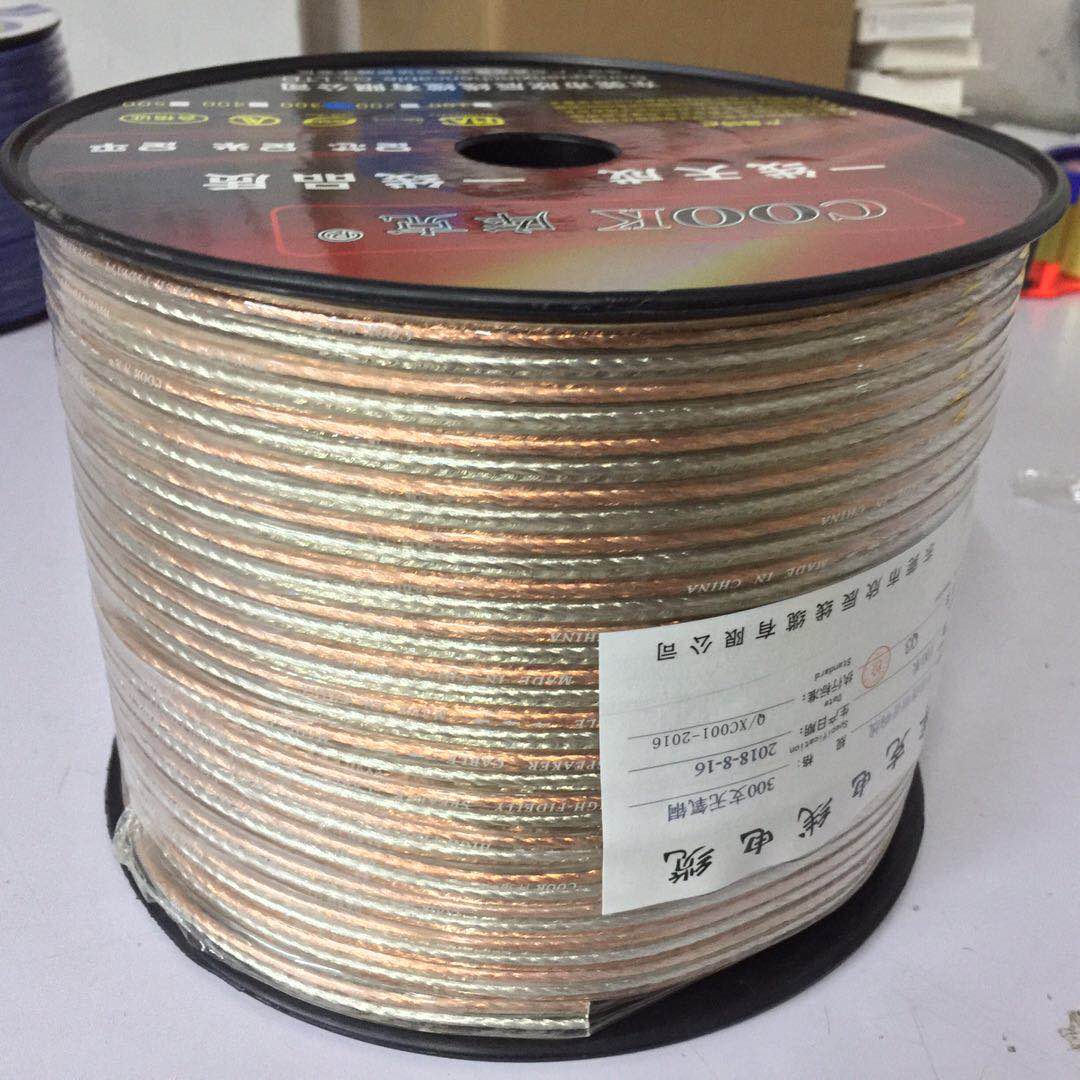 